Tafel O. tenthredinifera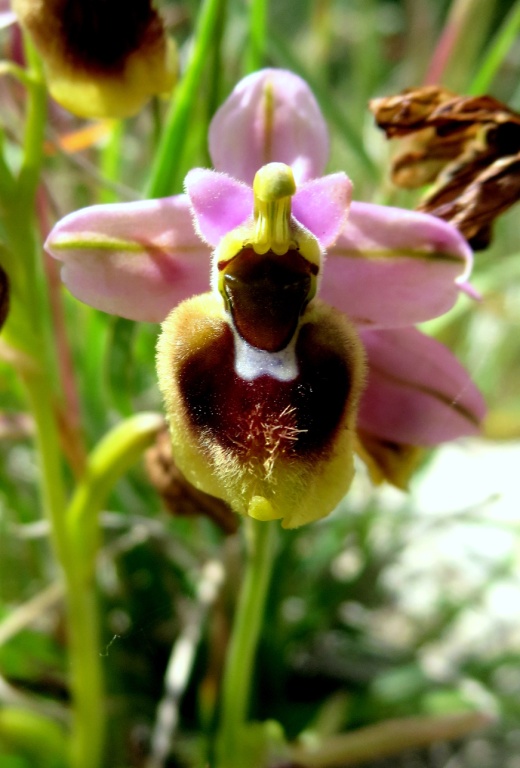 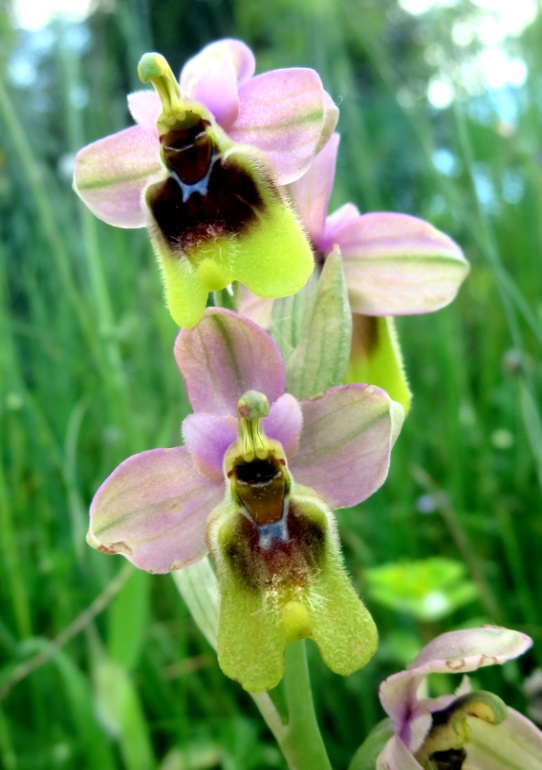 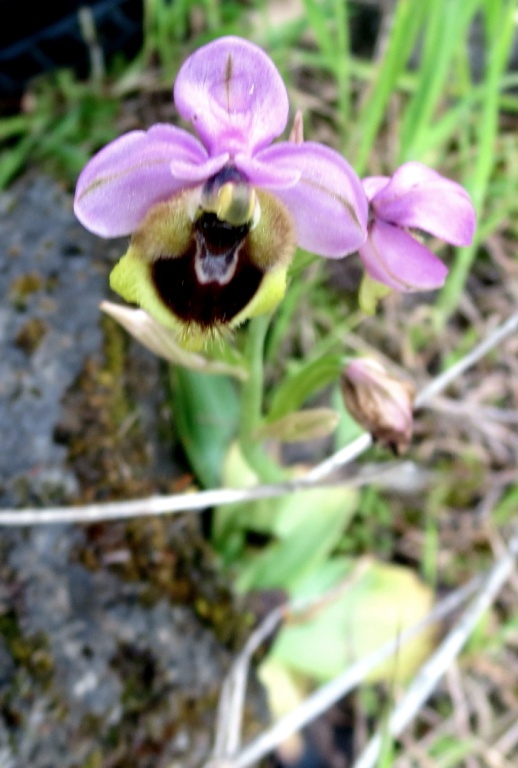 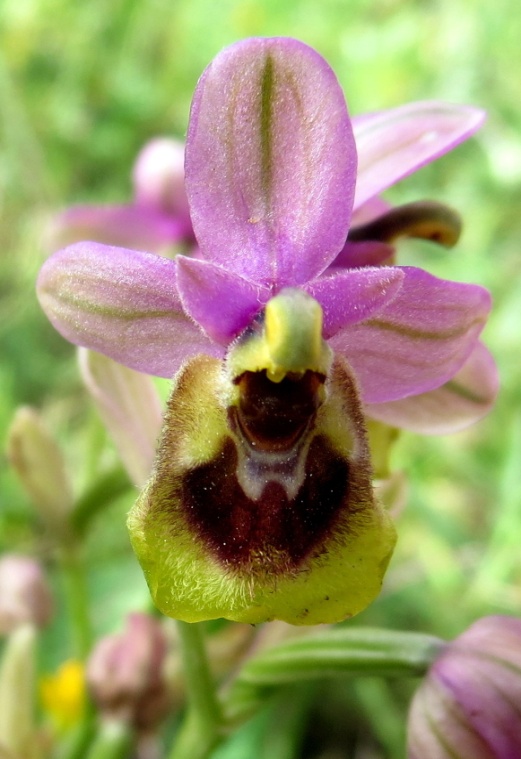 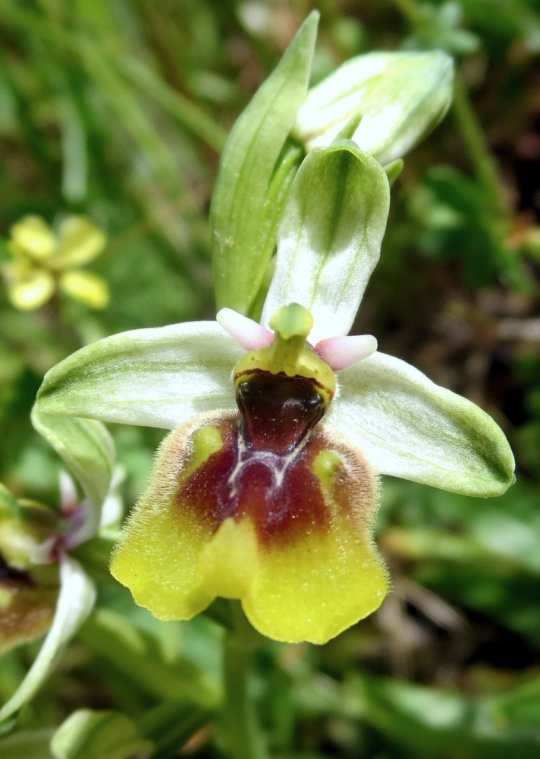 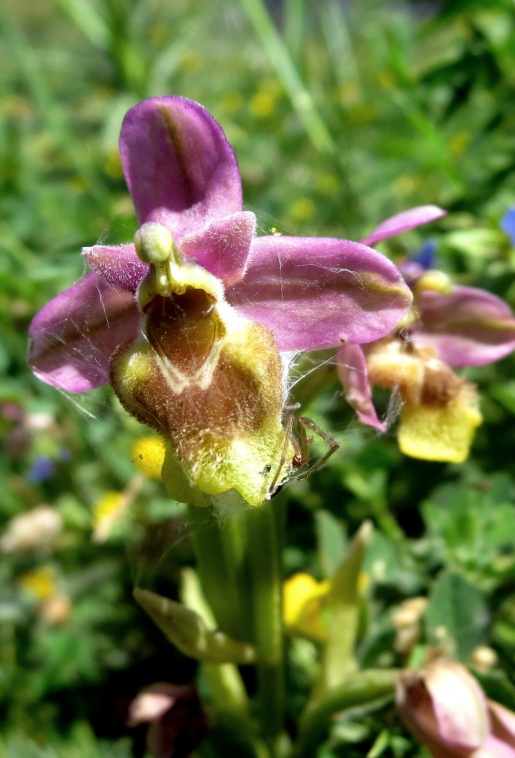 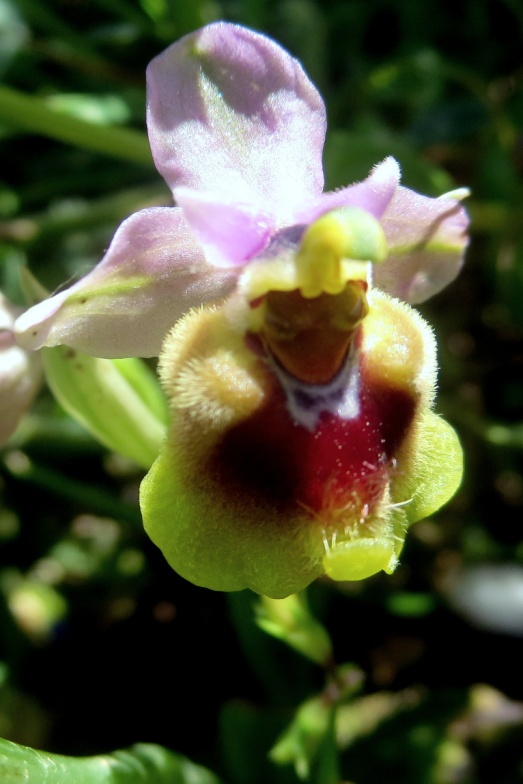 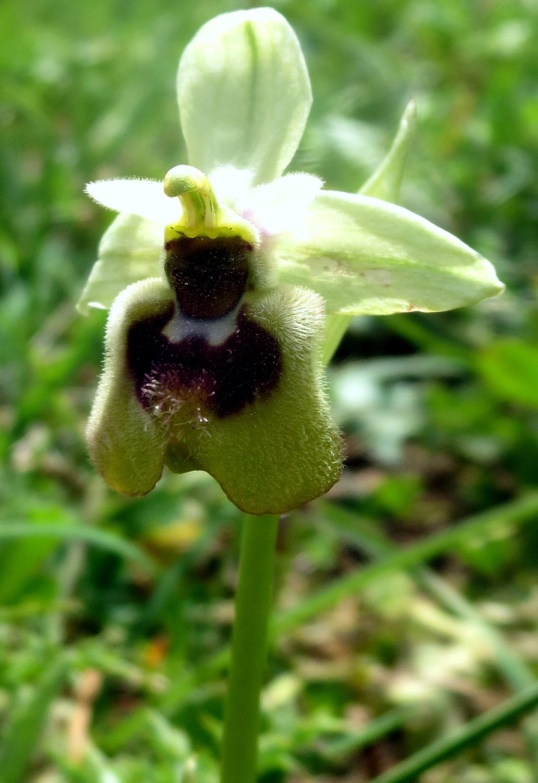 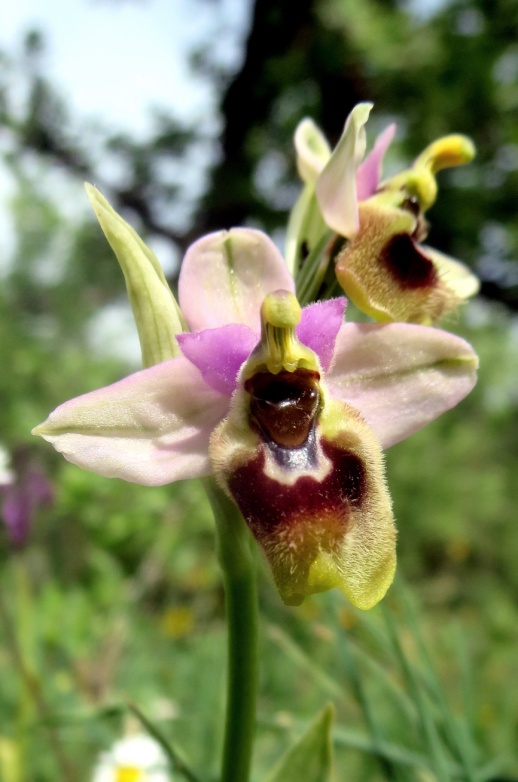 